lp.Nr inwentarzowyAutor
TytułRok wydania
Wydawca1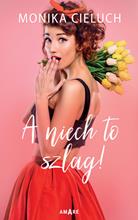 62932Cieluch, Monika Joanna
A niech to szlag! /copyright 2021.
Wydawnictwo Amare,2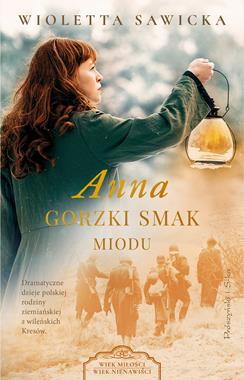 62933Sawicka, Wioletta
Anna :2021.
Prószyński i S-ka,3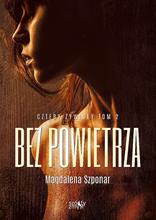 62935Szponar, Magdalena.
Bez powietrza /2021.
Szósty Zmysł - Grupa Wydawnicza Papierowy Księżyc,4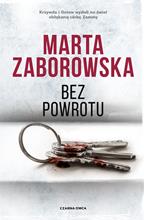 62936Zaborowska, Marta
Bez powrotu /copyright 2021.
Wydawnictwo Czarna Owca,5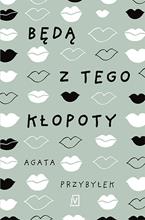 62937Przybyłek, Agata
Będą z tego kłopoty /copyright 2021.
Czwarta Strona,6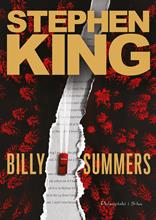 62938King, Stephen
Billy Summers /2021.
Prószyński i S-ka - Prószyński Media,7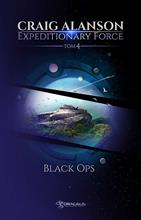 62940Alanson, Craig
Black ops /2021.
Drageus Publishing House,8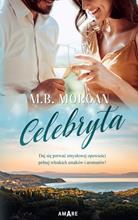 62942Morgan, M. B.
Celebryta /2021.
Amare,9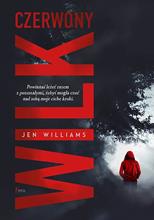 62944Williams, Jen
Czerwony wilk /2021.
Feeria Wydawnictwo - Wydawnictwo JK,10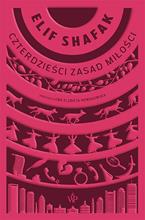 62945Şafak, Elif
Czterdzieści zasad miłości /copyright 2021.
Wydawnictwo Poznańskie,11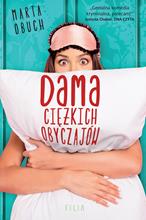 62946Obuch, Marta
Dama ciężkich obyczajów /2021.
Filia,12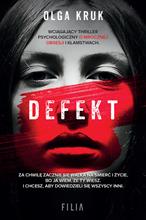 62947Kruk, Olga
Defekt /2021.
Filia,13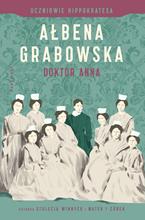 62949Grabowska, Ałbena
Doktor Anna /2021.
Wydawnictwo Marginesy,14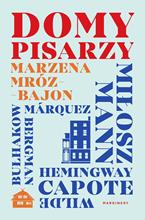 62950Mróz-Bajon, Marzena
Domy pisarzy /2021.
Wydawnictwo Marginesy,15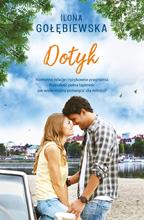 62951Gołębiewska, Ilona
Dotyk /2021.
Muza Warszawskie Wydawnictwo Literackie,16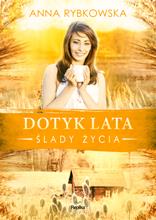 62952Rybkowska, Anna
Dotyk lata /copyright 2021.
Replika,17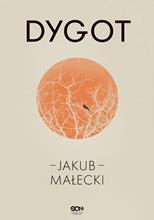 62953Małecki, Jakub
Dygot /2021.
Wydawnictwo Sine Qua Non,18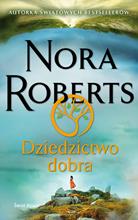 62954Roberts, Nora
Dziedzictwo dobra /2021.
Świat Książki,19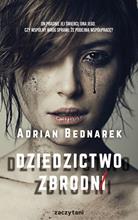 62955Bednarek, Adrian
Dziedzictwo zbrodni /copyright 2021.
Zaczytani,20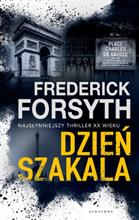 62956Forsyth, Frederick
Dzień Szakala /2019.
Albatros,21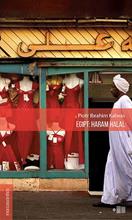 62958Kalwas, Piotr Ibrahim
Egipt :2021.
Dowody na Istnienie Wydawnictwo - Fundacja Instytut Reportażu,22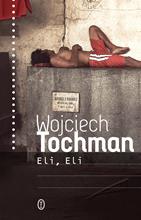 62959Tochman, Wojciech
Eli, Eli /2021.
Wydawnictwo Literackie,23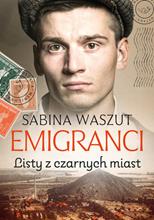 62960Waszut, Sabina
Listy z czarnych miast /copyright 2021.
Książnica. Oddział Publicat,24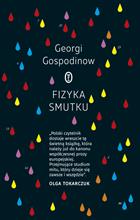 62961Gospodinov, Georgi Georgiev
Fizyka smutku /2021.
Wydawnictwo Literackie,25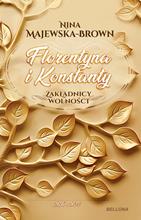 62962Majewska-Brown, Nina
Florentyna i Konstanty :copyright 2021.
Bellona,26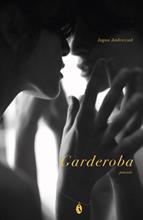 62963Ambroziak, Jagna
Garderoba /2021.
Wydawnictwo Agora,27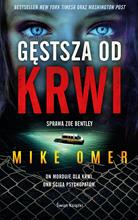 62964Omer, Mike
Gęstsza od krwi /2021.
Wydawnictwo Świat Książki,28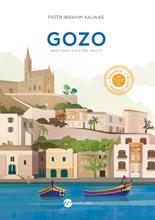 62965Kalwas, Piotr Ibrahim
Gozo :copyright 2020.
Wielka Litera,29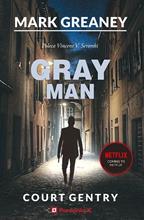 62966Greaney, Mark
Gray Man /copyright 2021.
Poradnia K,30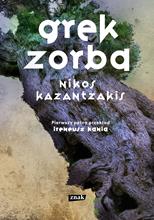 62967Kazantzakis, Nikos
Grek Zorba /2021.
Wydawnictwo Znak,31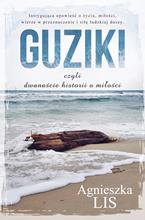 62968Lis, Agnieszka
Guziki czyli dwanaście historii o miłości /copyright 2021.
Skarpa Warszawska,32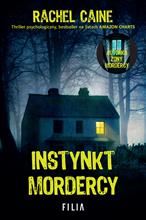 62971Caine, Rachel
Instynkt mordercy /2021.
Wydawnictwo Filia,33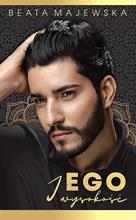 62973Majewska, Beata
Jego wysokość /2021.
Miraż,34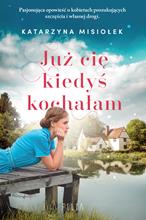 62974Misiołek, Katarzyna
Już cię kiedyś kochałam /2021.
Filia,35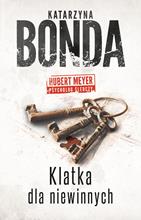 62976Bonda, Katarzyna
Klatka dla niewinnych /2021.
Muza,36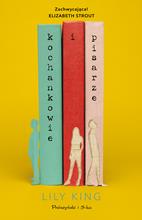 62977King, Lily
Kochankowie i pisarze /2021.
Prószyński S-ka,37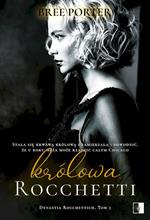 62979Porter, Bree
Królowa Rocchetti /2021.
Wydawnictwo NieZwykłe,38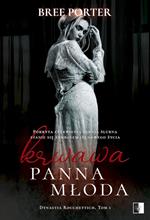 62980Porter, Bree
Krwawa panna młoda /2021.
Wydawnictwo NieZwykłe,39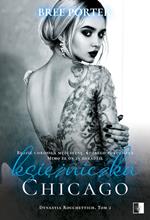 62981Porter, Bree
Księżniczka Chicago /2021.
Wydawnictwo NieZwykłe,40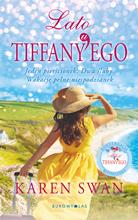 62983Swan, Karen
Lato u Tiffany’ego /copyright 2021.
Bukowy Las,41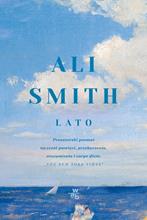 62984Smith, Ali
Lato /2021.
W.A.B - Grupa Wydawnicza Foksal,42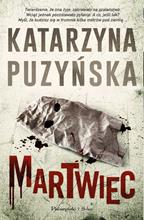 62987Puzyńska, Katarzyna
Martwiec /2021.
Prószyński Media,43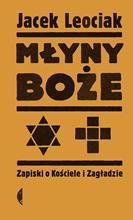 62991Leociak, Jacek
Młyny boże :2018.
Wydawnictwo Czarne,44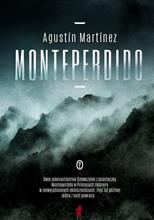 62994Martínez, Agustín
Monteperdido :2021.
Wydawnictwo Literackie,45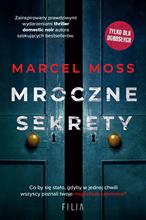 62995Moss, Marcel
Mroczne sekrety /2021.
Wydawnictwo Filia,46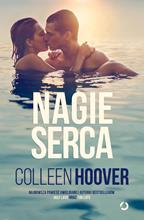 62997Hoover, Colleen
Nagie serca /2021.
Otwarte,47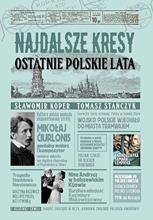 62998Najdalsze Kresy :copyright 2021.
Fronda,48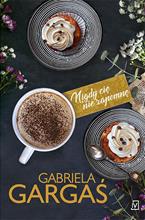 63000Gargaś, Gabriela
Nigdy cię nie zapomnę /2021.
Czwarta Strona,4963001Foster, Alan Dean
Obcy 3 /2021.
Vesper,50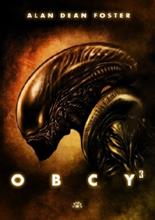 63002Zakrzewska, Agnieszka
Obiecuję cię kochać /copyright 2021.
Skarpa Warszawska,51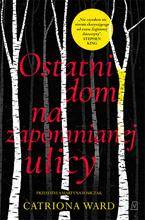 63003Ward, Catriona
Ostatni dom na zapomnianej ulicy /copyright 2021.
Czwarta Strona - Grupa Wydawnictwa Poznańskiego,52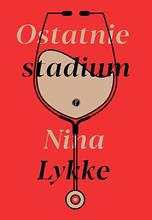 63004Lykke, Nina
Ostatnie stadium /2021.
Wydawnictwo Pauza,53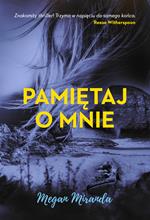 63005Miranda, Megan
Pamiętaj o mnie /2021.
Chilli Books,54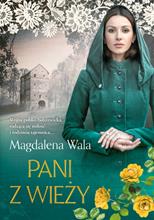 63006Wala, Magdalena
Pani z wieży /copyright 2021.
Książnica. Oddział Publicat,55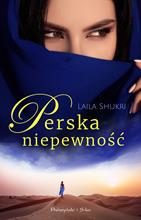 63007Shukri, Laila
Perska niepewność /2021.
Prószyński i S-ka,56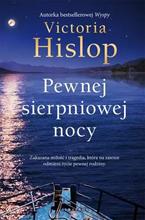 63008Hislop, Victoria
Pewnej sierpniowej nocy /2021.
Albatros,57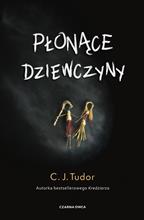 63009Tudor, C. J.
Płonące dziewczyny /copyright 2021.
Wydawnictwo Czarna Owca,58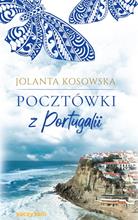 63010Kosowska, Jolanta
Pocztówki z Portugalii /2021.
Zaczytani,59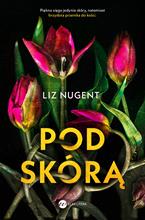 63011Nugent, Liz
Pod skórą /copyright 2021.
Wielka Litera,60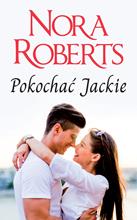 63012Roberts, Nora
Pokochać Jackie /2021.
HarperCollins Polska sp. z o.o.,61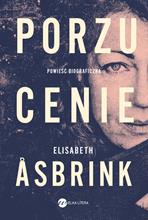 63013Åsbrink, Elisabeth
Porzucenie /copyright 2021.
Wielka Litera,62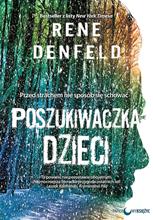 63014Denfeld, Rene
Poszukiwaczka dzieci /2021.
Papierowy Księżyc,63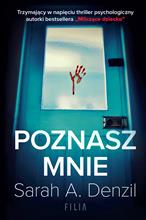 63015Denzil, Sarah A.
Poznasz mnie /2021.
Filia,64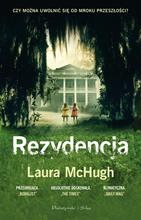 63016McHugh, Laura
Rezydencja /2021.
Prószyński Media,65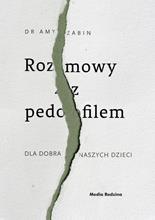 63017Zabin, Amy
Rozmowy z pedofilem :copyright 2021.
Media Rodzina,66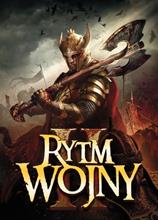 63018Sanderson, Brandon
Rytm wojny.2021.
Wydawnictwo Mag,67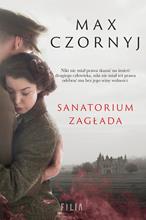 63019Czornyj, Maksymilian
Sanatorium Zagłada /2021.
Filia,68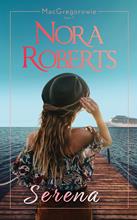 63020Roberts, Nora
Serena /2021.
Harper Collins Polska :69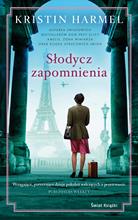 63021Harmel, Kristin
Słodycz zapomnienia /2021.
Wydawnictwo Świat Książki ;70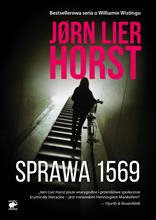 63023Horst, Jørn Lier
Sprawa 1569 /2021.
Smak Słowa,71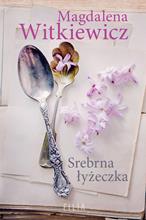 63024Witkiewicz, Magdalena
Srebrna łyżeczka /2021.
Filia,72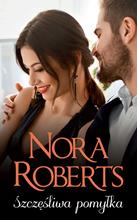 63026Roberts, Nora
Szczęśliwa pomyłka /copyright 2021.
Harper Collins Polska Sp. z o.o.,73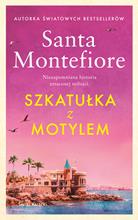 63027Montefiore, Santa
Szkatułka z motylem /copyright 2021.
Wydawnictwo Świat Książki,74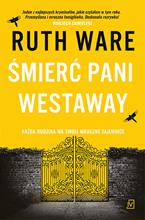 63028Ware, Ruth
Śmierć pani Westaway /copyright 2021.
Czwarta Strona - Grupa Wydawnictwa Poznańskiego,75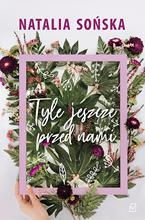 63032Sońska, Natalia
Tyle jeszcze przed nami /copyright 2021.
Czwarta Strona,76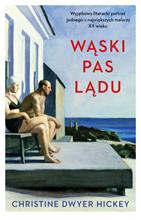 63034Hickey, Christine Dwyer
Wąski pas lądu /2021.
Prószyński i S-ka - Prószyński Media,77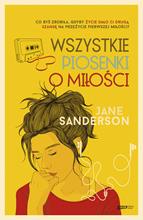 63035Sanderson, Jane
Wszystkie piosenki o miłości /2021.
Znak Litera Nova,78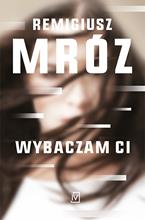 63036Mróz, Remigiusz
Wybaczam ci /copyright 2021.
Czwarta Strona,79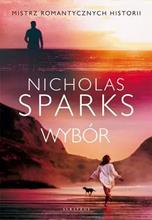 63037Sparks, Nicholas
Wybór /2021.
Albatros,80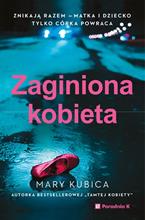 63041Kubica, Mary
Zaginiona kobieta /copyright 2021.
Poradnia K,81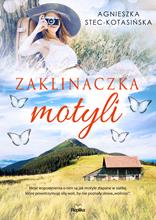 63042Stec-Kotasińska, Agnieszka
Zaklinaczka motyli /copyright 2021.
Replika,82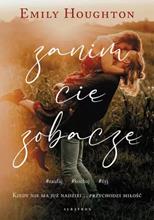 63043Houghton, Emily
Zanim cię zobaczę /2021.
Albatros,83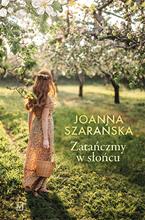 63044Szarańska, Joanna
Zatańczmy w słońcu /copyright 2021.
Czwarta Strona,84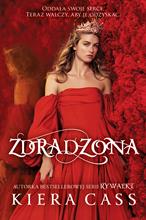 63046Cass, Kiera
Zdradzona /2021.
Wydawnictwo Jaguar,85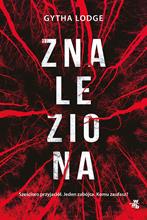 63047Lodge, Gytha
Znaleziona /2021.
W.A.B. - Grupa Wydawnicza Foksal,86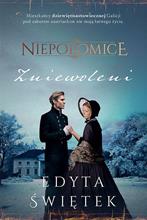 63048Świętek, Edyta
Niepołomice /copyright 2021.
Skarpa Warszawska,87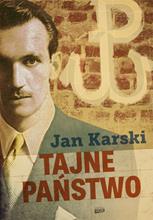 63050Karski, Jan
Tajne państwo :2014.
Społeczny Instytut Wydawniczy Znak,